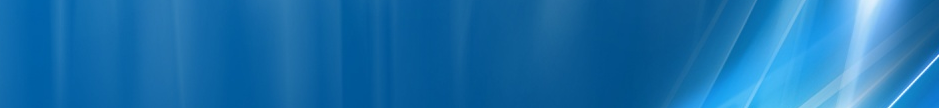 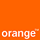 Este vorba de un site destul de recent, instalat probabil undeva prin anul 2009…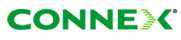 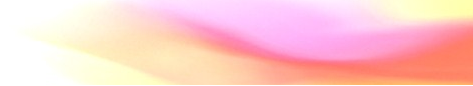 Pe blocul din stânga celui pe care este acum BTS-ul Orange (deci imediat dupa ce a trecut strada Sibiu) exista acest vechi site Connex, care din pacate a fost demontat probabil undeva prin vara 2008 (ID-ul înca apare în lista din septembrie 2008, însa în pozele Street View din octombrie totul este „curat₺ pe acolo) ! Si nu a fost din pacate în mod direct înlocuit (doar eventual poate cu 3379 Poiana Vadului)…Ce poti prinde acolo...3379  Poiana VaduluiBCCH 5	 11110 / 33792 FAVORIT, 4 TRXBCCH 9	 11110 / 33793BCCH 647	 11110 / 337963410  IMEB (Marcu)BCCH 35	 11110 / 34103BCCH 39	 11110 / 341024712  TincaniBCCH 33	 11110 / 471213352  Cetatea HistriaBCCH 7	 11118 / 33522BCCHLACCIDTRXDiverse8010015761SFHH91 – H118  |  3*1RAM 109EA  -  MB 28410035761SFHH93 – H120  |  3*1RAM 109EA  -  MB 212310025761SFHH92 – H119  |  3*1RAM 109EA  -  MB 2609100557612H599, H609RAM 48BarredEA  -  MB 2616100  57612H616, H619RAM 48BarredEA  -  MB 2634100457612H630, H634RAM 48BarredEA  -  MB 2DCS in BA_List BCCH   80                          609 / 616 / 634 BCCH   84                          609 / 613 / 616 / 620 / 634 / 635 BCCH 123                          609 / 613 / 616 / 620 / 634 / 635 MT                 |GSMMS-TXPWR-MAX-CCH5     |33 dBmRAR2BA                  |GSMBS-AG-BLKS-RES3T321260BSIC 24 (all)CM                 |GSMCCCH configuration0     |Not CombinedPRP5DSF18RAI103CRH8RAC1